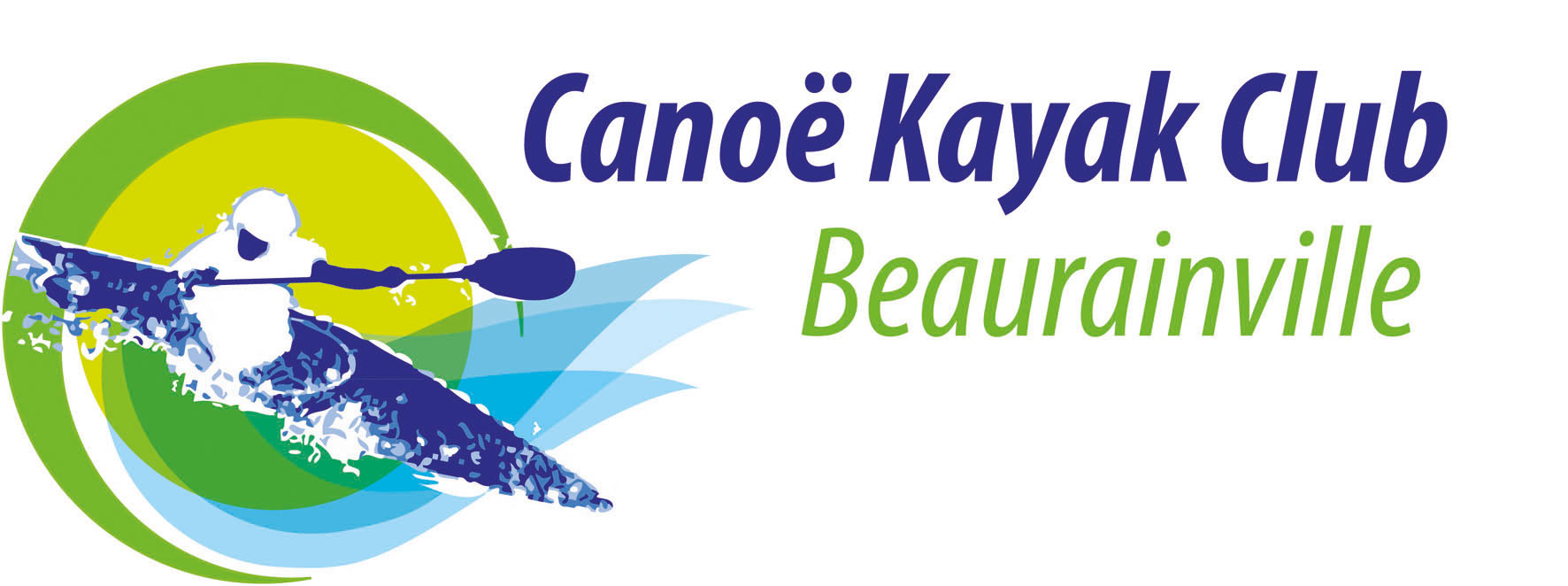 Le présidentSébastien VANDEVILLEImpasse de la passerelle62990 BEAURAINVILLE03.21.86.01.62 canoekayakbeaurainville@orange.fr 											A  Beaurainville, le 01/01/2022		Madame, Monsieur,	Vous avez effectué une demande de réservation pour la pratique du Canoë kayak dans notre structure. 	Vous trouverez ci-joint, les tarifs de la ou des prestation(s), la convention d’organisation de l’activité canoë kayak ainsi qu’une fiche type que vous pouvez utiliser pour le passage du test préalable à la pratique des activités aquatiques et nautiques. Nous vous rappelons que ce test est obligatoire pour pratiquer l’activité via les centres de loisirs, centres de vacances….	L’attestation d’aisance aquatique sera à nous remettre le jour de l’activité. Les autorisations parentales non aucune valeur juridique et donc ne seront pas prises en compte. 	La réservation sera effective dès le retour de la convention et du devis dûment signées.	Vous souhaitant bonne réception, Veuillez agréer, Madame, Monsieur, l’expression de mes sentiments les meilleurs 					La présidente 					Membré Véronique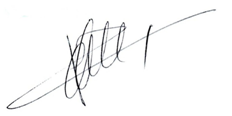 Impasse de la PasserellePasserelleCanoë Kayak Club BeaurainvilloisImpasse de la Passerelle62990 BeaurainvilleTel/Fax : 03 21 86 01 62canoekayakbeaurainville@orange.fr N°Siret : 42274538000010N°APE : 9312ZN°affiliation FFCK: 1168N° agrément jeunesse et sport : 62SP57CONVENTION 2022 COMITE D’ENTREPRISEOrganisation de l’activité canoë kayak Entre  l’organisme………………………………………………Votre adresse :……………………………………………………. …………………………………………………………………….Représenté par :……………………………………………………Tel/fax…………………………………………………………….Mail :(obligatoire)………………………………………………………………Et Le Canoë Kayak Club Beaurainvillois (CKCB)Représenté par la Présidente : Madame Membré VéroniqueImpasse de la passerelle62990  Beaurainville03.21.86.01.62 Il est convenu et arrêté en quatre articles :Article 1 OrganisationLe Canoë Kayak Club Beaurainvillois s’engage à réaliser les animations désignées ci-dessous au bénéfice de votre organisme :Article 2  Financement de la prestation et tarifs (Rayer les mentions inutiles)Sur place à la fin du séjourPar mandat administratif (dans un délai de 3 mois à compter de la fin de la prestation)Par chèque bancaire ou postal (dans un délai de 3 mois à compter de la fin de la prestation)Tarifs 2022Annulation Toute réservation non annulée par le « demandeur » 5 jours avant la prestation fera l’objet d’un dédommagement de 75% du devis de la prestation initiale. Toute réservation non annulée par Mail ou par Fax par le « demandeur » 24h avant la prestation fera l’objet d’un dédommagement de 100% du devis de la prestation initiale.Si l’effectif présent lors de l’activité est inférieur d’au moins 25% à l’effectif prévu alors la prestation vous sera facturée à la hauteur de 75% de l’effectif initialement prévu.Article 3 Transportsle CKCB prend en charge le transport des groupes durant l’activité.le CKCB fait appel à un prestataire de service si le groupe est supérieur à 14 personnes. Pour faciliter la gestion, nous vous demandons de prévenir, en cas de changement d’effectif, 24h avant la prestation.Pour toute réservation non annulée ou sans avertissement de changement d’effectif 24h avant, la prestation fera l’objet d’un dédommagement de 35€ égal au coût du transport. Article 4  Règlement de l’activitéle groupe ne peut être inférieur à 8 personnes.Il est obligatoire de savoir nager 25 mètres avec immersion. L’assurance obligatoire est incluse dans le tarif de prestation.  Le port du gilet de sauvetage est obligatoire pendant toute la durée de l’animationLe port d’une tenue de sport (short, tee-shirt, pull, vêtement imperméable) et d’une paire de chaussures fermées est obligatoire pendant toute la durée de l’animation. (Prévoir une tenue de rechange)Le groupe s’engage à respecter les consignes du cadre du CKCB dès l’arrivée sur le sitel’encadrement du CKCB répond aux exigences du règlement de sécurité dicté par la fédération Française de Canoë Kayak et le Ministère de la Santé et des Sports (code du sport et instruction départementale de la Direction Départementale de la Cohésion Sociale) . Le matériel de navigation est conforme aux normes en vigueur (arrêté du 4 Mai 1995)Article 5 Conditions généralesLa prise en compte de la réservation sera effective à la date de réception de la convention signée.Toutes modifications de la présente convention devront faire l’objet d’avenants particuliers.Le CKCB se réserve le droit en cas de force majeure (crue, orage..), d’annuler ou de proposer des modifications à l’animation convenue.La signature de cette convention implique l’acceptation et la connaissance  intégrale des conditions générales de ventes fournies en annexe à cette convention.Cette présente convention a été établie à ………………………………Le….………………………………Pour le CKCB					Pour l’organismeLe responsable de la base				Le responsable de votre structure																	ANNEXECONDITIONS GENERALES DE VENTELes présentes conditions générales de vente sont conclues d’une part par l’association du Canoë Kayak Club Beaurainvillois dont le siège social est situé : rue de la passerelle – 62990 BEAURAINVILLE – France, identifiée au registre des entreprises sous le numéro : 42274538000010 et d’autre part, par toute personne physique ou morale souhaitant procéder à un achat de prestation de service dénommée ci-après « acheteur ».OBJETLes présentes conditions générales de vente visent à définir les relations contractuelles entre le Canoë Kayak Club Beaurainvillois et l’acheteur ainsi que les conditions applicables à tout achat de prestation de service que l’acheteur soit professionnel ou non. L’acquisition d’une prestation de service implique une acceptation sans réserve par l’acheteur des présentes conditions générales de vente. Ces conditions générales de vente prévaudront sur toutes autres conditions générales ou particulières non expressément agréées par le Canoë Kayak Club Beaurainvillois. Celui-ci se réserve le droit de pouvoir modifier ses conditions générales de vente à tout moment. Dans ce cas, les conditions applicables seront celles en vigueur à la date de la commande de l’acheteur.CARACTERISTIQUE DES BIENS ET SERVICES PROPOSÉSLes produits et services offerts sont ceux qui figurent dans la plaquette publiée sur le site www.canoe-kayak-beaurainville.com. Ces produits et services sont offerts dans la limite des stocks disponibles.MODIFICATIONSLa réservation est valable pour la période réservée, elle pourra être modifiée par l’acheteur :Quelle qu’en soit la raison (changement d’activité, d’horaire de navette, de nombre de personnes, de date, d’embarcation…), la modification demandée devra nous être adressée par e-mail à canoekayakbeaurainville@orange.fr au plus tard 48h avant la date mentionnée sur la convention de location et ne pourra être effective que dans la limite des places disponibles. La modification sera systématiquement confirmée par e-mail à l’acheteur, seule la réception de cet e-mail le dégagera de sa réservation précédente. Si la modification entraine un supplément de prix, la différence sera à régler au bureau du Canoë Kayak Club Beaurainvillois avant le départ. Si la modification entraine une diminution de prix, le montant pourra faire l’objet d’un avoir valable sur l’ensemble de nos services lors de la saison en cours.ANNULATION / RETRACTATIONPar l’acheteur sous réserve des conditions suivantes :Les acheteurs peuvent se rétracter et annuler la prestation réservée. En cas d’annulation de la réservation, l’acheteur aura la possibilité d’utiliser les arrhes versées pour réserver à une autre date sur la saison en cours. Dans tous les cas, l’acheteur ne pourra pas prétendre au remboursement des arrhes versées.Par le Canoë Kayak Club Beaurainvillois :Si pour raisons de sécurité (crue, conditions météorologiques… ou autre), le prestataire est contraint d’annuler la prestation, il en informera le client dès que possible et procèdera au remboursement intégral des sommes versées. Dans ce cas, il ne pourra pas être tenu responsable de la non-exécution de la prestation et ne pourra pas être condamné à rembourser au locataire un montant supérieur à celui des arrhes versées pour la réservation.TARIFSLes prix figurant sur le site internet www.canoe-kayak-beaurainville.com sont des prix TTC en euros tenant compte de la TVA applicable au jour de la commande. Tout changement du taux pourra être répercuté sur le prix des produits ou des services. Le Canoë Kayak Club Beaurainvillois se réserve le droit de modifier ses prix à tout moment, étant toutefois entendu que le prix figurant au catalogue sera le seul applicable à l’acheteur.COMMANDESL’acheteur qui souhaite réserver un service doit obligatoirement :-Renvoyer la convention de prestation téléchargeable en ligne (en indiquant toutes les indications des produits ou services choisis). Il indiquera toutes les coordonnées demandées et retournera le devis « bon pour accord » qui lui aura été envoyé.-Prendre connaissance des présentes conditions de vente et des obligations de l’acheteur présentes sur la convention de prestation.-Effectuer le paiement d’arrhes d’un montant de 25% à 50% en fonction des prestations réservées, celui-ci  valant confirmation de commande.La confirmation de commande entraîne acceptation des présentes conditions de vente, la reconnaissance d’en avoir parfaite connaissance et la renonciation à se prévaloir de ses propres conditions d’achats ou d’autres conditions. L’ensemble des données fournies et la confirmation enregistrée vaudront preuve de la transaction. La confirmation vaudra signature et acceptation des opérations effectuées. Le vendeur communiquera par courrier électronique la confirmation de la commande enregistrée.PAIEMENTSLes paiements des arrhes seront effectués par chèque bancaire encaissable à réception de ceux-ci ou par virement bancaire. Les prestations ou les soldes dus peuvent être réglés par carte bancaire, espèces ou chèques vacances pour les clients non professionnels et par chèques, carte bancaire ou virement pour les clients professionnels.DONNEES A CARACTERE PERSONNELConformément à la loi relative à l’informatique et aux libertés du 6 janvier 1978, le client dispose d’un droit d’interrogation, d’accès, de modification, d’opposition et de rectification sur les données personnelles le concernant. En adhérant à ces conditions générales de vente, l’acheteur consent à ce que le Canoë Kayak Club Beaurainvillois collecte et utilise ces données pour la réalisation du présent contrat. En nous fournissant son adresse mail, l’acheteur recevra des informations de la part du Canoë Kayak Club Beaurainvillois sur des activités proposées par celui-ci. L’acheteur peut se désinscrire à tout instant, il lui suffit de nous le faire savoir par retour de mail.DROIT APPLICABLELes présentes conditions de vente sont soumises au droit français.ANNEXE RestaurationBuffet froid15€ par personnes*****Rôti de porc ou Poulet*****1 Assortiment de 2 crudités au choix*****1 assortiment de 2 salades composées au choix*****1 dessert au choixTarte chocolat/pommes/citronGâteau basque*****PainMenu chaud19€ par personnesBarbecue tout compris21€ par personnes1 côte de porc nature ou tex mex ou 1 jambon grillé1 chipolata1 merguez*****Assortiment de 2 crudités*****2 salades composées au choix*****Pomme de terre à la cendre*****1 dessert au choixTarte NormandeTarte ananas cocoTarte citronTarte abricotTarte chocolatMoelleux chocolat coco*****PainListe des saladesCruditésCarottes râpées, Céleri rémoulade, Tomates, Concombre, Courgettes râpées, Betteraves,Salade de choux ail et fine herbes sauce fromagère, Coleslaw (choux et carottes mayonnaise),Lentilles aux oignons (lentilles vertes, oignons, sauce vinaigrette).Salades composéesSalade de risoni aux légumes (Maïs doux, tomates, courgettes vertes, poivrons rouges, pâtes , vinaigrette, ciboulette, ail).Salade grecque à la Feta (Mélange de légumes (tomates, concombre, oignons), olives noires, feta 8%, huile d'olive vierge extra, vinaigrette).Salade tajine (Semoule gros grains, épices raz el hanout, raisins secs, courgettes, carottes, aubergines)Salade duo de carottes jaune et panais aux amandesSalade waldorf (Céleri rapé, pommes, noix, raisins secs, mayonnaise)Macédoine de légumes (carottes, navets, haricots verts, flageolets, petits pois mayonnaise)Champignons à la grecque (champignons de Paris, oignons rissolés, sauce tomate au vin blanc)Salade Parisienne (pommes de terre, jambon, emmental, oeufs durs, tomates vinaigrette à la moutarde à l’ancienne)Salade Strasbourgeoise (pommes de terre, tomate, cornichons, mayonnaise au persil, saucisses)Salade Piémontaise (pommes de terre, jambon, oeufs durs, tomate, cornichons, mayonnaise)Taboulé à l’occidentale (semoule de blé, tomates, concombre, poivrons rouges et verts, oignons, raisins secs, menthe)Taboulé tutti frutti (semoule, segments d’orange et pamplemousse, poivrons rouges, raisins secs, sauce orange et gingembre)Taboulé (semoule, tomates, oignons, poivrons verts, raisins secs menthe vinaigrette à l’huile d’olive)Pâtes au thon (pâtes, thon, poivrons rouges, tomates, vinaigrette tomatée aux oignons rouges, basilic, ail piment de Cayenne)Salade de blé au surimi (blé, boulghour, surimi, carottes, courgettes, tomates vinaigrette)Salade Marco Polo (nouilles, surimi, concombre, tomates sauce à la crème et vinaigre de cidre)Riz niçois au thon (riz, thon, poivrons rouges et verts, haricots verts, olives noires vinaigrette moutardée)Trio de choux ( mélange de choux, jambon, comté sauce à la crème)Salade de lentilles (lentilles, saucisse de Montbéliard, carottes, oignons vinaigrette moutardée)Salade du pêcheur (pommes de terre, thon mayonnaise)Fusili au poulet rôti (pâtes, légumes poulet rôti sauce fromage blanc)Salade barbecue (pommes de terre façon potatoes, poulet, bacon, oignons frits sauce barbecue)Salade Hawaïenne (pâtes, ananas, poulet rôti, légumes sauce barbecue)Salade aux quinoas (quinoas rouge et blanc, blé, courgettes, tomates, carottes jaunes, raisins sauce agrumes)Salade Bombay (carottes, choux, fèves, pommes sauce curry)Duo de légumes Bulgares (carottes, concombres sauce à la crème avec de l’ail et aneth)Pasta Al Pesto Verde (pâtes coquillages, tomates, courgettes, olives noires sauce pesto à l’huile d’olive basilic et ail)Salade de penne au gaspacho (penne, concombres, tomates, carottes sauce gaspacho)Salade tomate mimosa (tomates, oeufs mimosa sauce ciboulette)Salade douceur de crudités (concombres, tomates, maïs, pâtes, emmental sauce fromage blanc ciboulette, persil et menthe)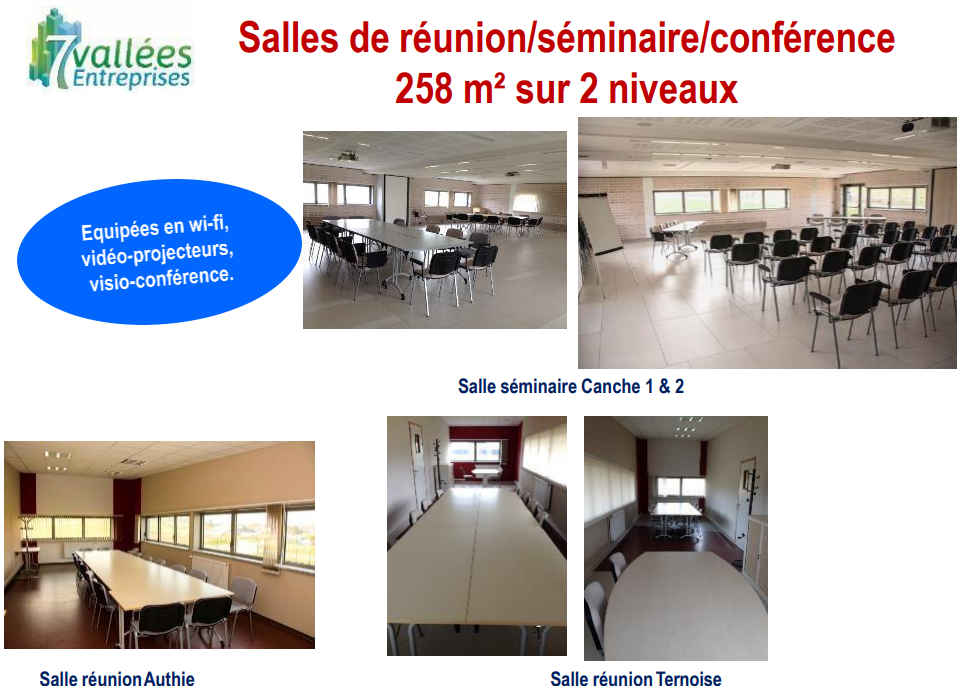 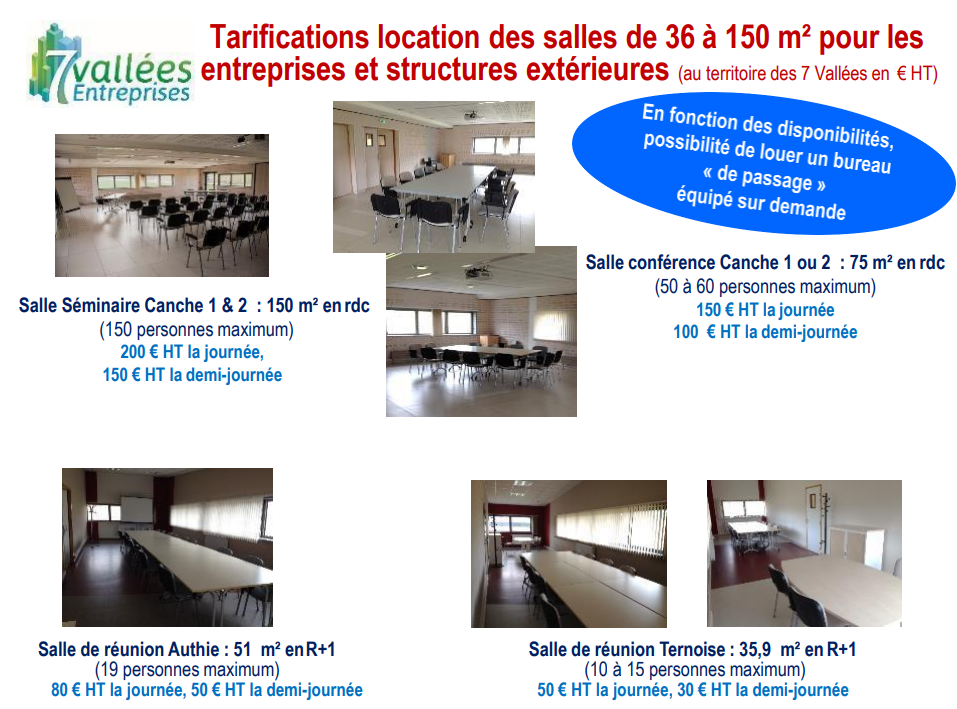 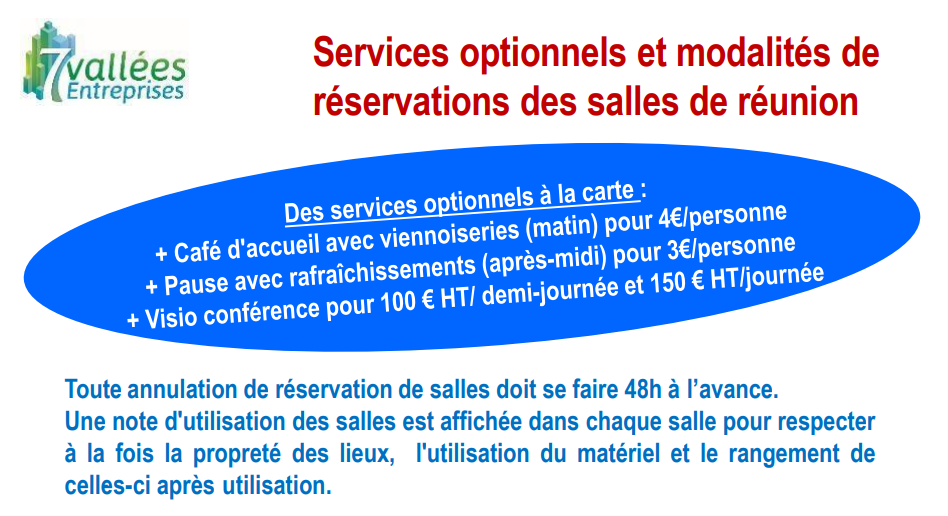 LE GROUPE :                                         EFFECTIF PREVU:                            LE GROUPE :                                         EFFECTIF PREVU:                            LE GROUPE :                                         EFFECTIF PREVU:                            LE GROUPE :                                         EFFECTIF PREVU:                            ACTIVITE Nombre DATESHORAIRESCanoë-KayakCanoë-KayakCanoë-KayakCanoë-KayakInitiation eau plate1h30Initiation kayak polo1h30Initiation rivière1h30 (2 à 3km)Randonnée sportif10Km  (1/2Journée)Randonnée sportif +14km (1/2 journée)Randonnée aventure20km (1 journée)Randonnée natureDe 3 à 7 km (1/2 journée)Stand Up PaddleStand Up PaddleStand Up PaddleStand Up PaddleInitiation eau plate 1h30Randonnée rivière1h30 (de 2 à 3 km)Randonnée sensation 6Km  (2h)Nage en eau viveNage en eau viveNage en eau viveNage en eau viveInitiation découverte 1h30RestaurationMerci de mettre vos choix en évidence sur les annexes ! (salades, viandes, plat…)RestaurationMerci de mettre vos choix en évidence sur les annexes ! (salades, viandes, plat…)RestaurationMerci de mettre vos choix en évidence sur les annexes ! (salades, viandes, plat…)RestaurationMerci de mettre vos choix en évidence sur les annexes ! (salades, viandes, plat…)Buffet froidMenu chaudBarbecue tout comprisMise à disposition barbecueLocation de salleLocation de salleLocation de salleLocation de salleSalle séminaire Canche1+2Salle séminaire Canche 1 ou Canche 2Salle réunion AuthieSalle réunion TernoiseServices optionnelsServices optionnelsServices optionnelsServices optionnelsCafé d’accueil avec viennoiseriesPause avec rafraîchissementsVisio conférenceActivités proposéesdurée-de  8 personnes8 à 16 personnes (prix par personne)+ de 16 personnes (prix par personne)Canoë-KayakCanoë-KayakCanoë-KayakCanoë-KayakCanoë-KayakInitiation  sur eau plate /rivière/ kayak polo1h3080 €10 €10 € (kayak polo 16 max)Randonnée  découverte (2 à 3km)1 h 3096 €12 €12 €Randonnée sportif 10 km½ journée152 €19 €17 €Randonnée sportif + 14 km½  journée200 €25 €23 €Randonnée aventure 20 km1 journée232 €29 €27 €Randonnée Nature de 3 à 7 km½ journée170 €21 € (16 personnes max)21 € (16 personnes max)Stand Up Paddle (10 personnes max par groupe)Stand Up Paddle (10 personnes max par groupe)Stand Up Paddle (10 personnes max par groupe)Stand Up Paddle (10 personnes max par groupe)Initiation  sur eau plate 1h3096 €12 €Randonnée en rivière de 2 à 3 km1 h 30128 €16 €Randonnée sensation de 6 km2h176 €22 €NAGE EN EAU VIVE (max  8 personnes par groupe)NAGE EN EAU VIVE (max  8 personnes par groupe)NAGE EN EAU VIVE (max  8 personnes par groupe)NAGE EN EAU VIVE (max  8 personnes par groupe)Initiation découverte1 h 30160 €20 €Restauration (minimum 8 personnes)Nous vous proposons de vous restaurez sur place, les repas sont livrés par un traiteur.Sur les tables de pique-niques au club en extérieure. Buffet froid15€ par personnes (boissons comprises)(voir le détail dans l’annexe)Menu chaud19€ par personnes (boissons comprises)(choisissez une entrée, un plat et un dessert)Barbecue tout compris21€ par personnes (boissons comprises)(voir le détail dans l’annexe)Mise à disposition barbecue10€Vous souhaitez organisez vous-même votre barbecue, nous vous fournissons l’équipement !Location de salleLocation de salleLocation de salleLocation de salleLocation de salleLocation de salleLocation de salleVous avez la possibilité de louer une salle pour vos séminaires à la pépinière d’entreprise des 7 vallées.Pépinière « 7 vallées entreprises »ZA du fond de Liane,Route de Campagne,62990 BEAURAINVILLEVous avez la possibilité de louer une salle pour vos séminaires à la pépinière d’entreprise des 7 vallées.Pépinière « 7 vallées entreprises »ZA du fond de Liane,Route de Campagne,62990 BEAURAINVILLEVous avez la possibilité de louer une salle pour vos séminaires à la pépinière d’entreprise des 7 vallées.Pépinière « 7 vallées entreprises »ZA du fond de Liane,Route de Campagne,62990 BEAURAINVILLEVous avez la possibilité de louer une salle pour vos séminaires à la pépinière d’entreprise des 7 vallées.Pépinière « 7 vallées entreprises »ZA du fond de Liane,Route de Campagne,62990 BEAURAINVILLEVous avez la possibilité de louer une salle pour vos séminaires à la pépinière d’entreprise des 7 vallées.Pépinière « 7 vallées entreprises »ZA du fond de Liane,Route de Campagne,62990 BEAURAINVILLEVous avez la possibilité de louer une salle pour vos séminaires à la pépinière d’entreprise des 7 vallées.Pépinière « 7 vallées entreprises »ZA du fond de Liane,Route de Campagne,62990 BEAURAINVILLEVous avez la possibilité de louer une salle pour vos séminaires à la pépinière d’entreprise des 7 vallées.Pépinière « 7 vallées entreprises »ZA du fond de Liane,Route de Campagne,62990 BEAURAINVILLESallesSurface en m2Surface en m2Capacité d’accueilTarif ½ journéeTarif ½ journéeTarif journéeSalle séminaire Canche1+2150150120150€150€200€Salle séminaire Canche 1 ou Canche 2757560100€100€150€Salle réunion Authie55552050€50€80€Salle réunion Ternoise35351530€30€50€Services optionnelsServices optionnelsServices optionnelsServices optionnelsServices optionnelsServices optionnelsServices optionnelsCafé d’accueil avec viennoiseriesCafé d’accueil avec viennoiseries4€ par personnes (matin)4€ par personnes (matin)4€ par personnes (matin)4€ par personnes (matin)4€ par personnes (matin)Pause avec rafraîchissementsPause avec rafraîchissements3€ par personnes (après-midi)3€ par personnes (après-midi)3€ par personnes (après-midi)3€ par personnes (après-midi)3€ par personnes (après-midi)Visio conférenceVisio conférence½ journée100€½ journée100€½ journée100€Journée150€Journée150€ENTREESPLATSDESSERTSTERRINE DE LAPIN LIQUEUR D'AMANDECARBONADE FLAMANDE/ TAGLIATELLESGATEAU BASQUETARTE AUX POIREAUXSPAGHETTIS BOLOGNAISEGATEAU CHOCO COCOSALADE COMPOSEEPOULET AU COCO OU POULET AU CURRYTARTE ABRICOTFEUIILE DE BRIQUE CREVETTES BASILICMARMITTE DE LA MERTARTE CITRONJAMBON DE VENDEECHILI CON CARNEMOELLEUX ABRICOT FRAMBOISECRUDITESRÖTI DE VEAU BEIGNETS DE LEGUMESGATEAU MOUSSE CHOCOLATMUSEAU DE BOEUFBOULETTES DE BOEUF A LA TOMATE GRATIN DAUPHINOISRIZ AU LAITCHAUSSON DE DINDE ET FROMAGEBLANQUETTE DE DINDE AUX CHAMPIGNONS RIZTARTE CHOCOLATDUO DE LEGUMES BULGARETRIPES A LA MODE DE CAEN POMMES VAPEURBISCUIT ROULE CHOCOLAT NOISETTETERRINE DE LEGUMES MEDITERANEENTARTIFLETTE SALADE VERTEGRILLE AUX POMMESTERRINE 2 POISSONSGOULASH DE BOEUF PAPRIKA DOUX POMMES DUCHESSEDOUCEUR MANDARINEPAIN DE POISSON AU PISTOUCUISSE DE LAPIN A LA MOUTARDE MARAICHERE DE LEGUMESTARTE ANANASTABOULECOURGETTE FARCIE PÂTESFRAMBOISIERSALADE DE TOMATES MIMOSAPOULET BASQUAISE POMMES NOISETTESTARTE POMMESFEUILLETE EMMENTALHACHIS PARMENTIERCREPE AU SUCRECELERI REMOULADETAGLIATTELLES CARBONARATARTELETTE FRUITS ROUGESTARTE DE LEGUMES A LA CRETOISECURRY D'AGNEAU A L'INDIENNE TIMBALE DE RIZ SAUVAGE AUX LEGUMESTARTE FLAN PATISSIERGALETTE SARRASIN COMPLETECUISSE DE LAPIN AUX HERBES POELEE MERIDIONNALEMUFFIN PEPITES DE CHOCOLATTOURTE JURASIENNEOSSO BUCO DE DINDE BRUNOISE DE LEGUMESCAKE AU CITRONSALADE AUX QUINOASBALLOTIN DE VOLAILLE FARCI AUX LEGUMES ET PUREEFORET NOIRETERRINE AU ST JACQUESCAPELLETTI AU BOEUF (pâtes farcies)TARTE AUX POIRESDOUCEUR DE CRUDITES MOUSSAKA DE BOEUFSALADE DE FRUITSSALADE PIEMONTAISETAJINE D'AGNEAU AUX LEGUMESCREME CARAMELQUICHE LORRAINESAUTE DE VEAU AU CURRY POÊLEE WOKGOURMANDISE FRAISE FRAMBOISEPIZZA ROMAPAELLA REVISITETIRAMISUSALADE PENNE AU GASPACHOFAGOTTINI ( pâtes farcies)VIANDE ET JAMBON CRUMOELLEUX CHOCOLAT COCOTERRINE AU FROMAGE DE CHEVRE TOMATE BASILICBOEUF BOURGUIGNON BLINIS DE POMMES DE TERRECHOUX CHOCOLAT/VANILLE CARAMELSALADE DU PECHEURSAUTE DE POULET A L'ESTRAGON RIZFRAISIERSALADE DE LENTILLES AU SAUCISSE FUMEEPORC AUX PRUNEAUX PETITS LEGUMES BEIGNETS CHOCOLAT NOISETTE